Кому в сентябре необходимо представить уведомлениеНе позднее 25.09.2023 необходимо представить уведомление об исчисленных суммах налогов, авансовых платежей по налогам, сборов:- по НДФЛ - налоговым агентам с выплат работникам, произведенным в период с 23.08.2023 по 22.09.2023.  В качестве отчетного периода указать значение «33/03»;- по страховым взносам за август 2023 года. В качестве отчетного периода указать значение «33/02».Уплатить исчисленные суммы необходимо не позднее 28.09.2023.Уведомление представляется по налогам и взносам с авансовой системой расчетов, то есть по которым срок уплаты наступает ранее, чем представляется декларация или расчет налога производится налоговым органом. Уведомление необходимо, чтобы налоговый орган имел возможность правильно распределить уплаченные в составе ЕНП суммы на расчеты с бюджетом по конкретному налогу (по КБК и ОКТМО). Подробную информацию можно получить на официальном сайте ФНС России www.nalog.gov.ru, в Едином Контакт-центре ФНС России 8-800-2222-222 (звонок бесплатный) или на Промостранице ЕНС. 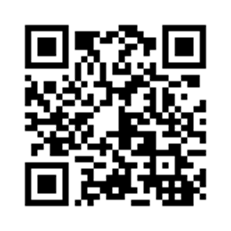 Межрайонная ИФНС России №4по Республике Башкортостан